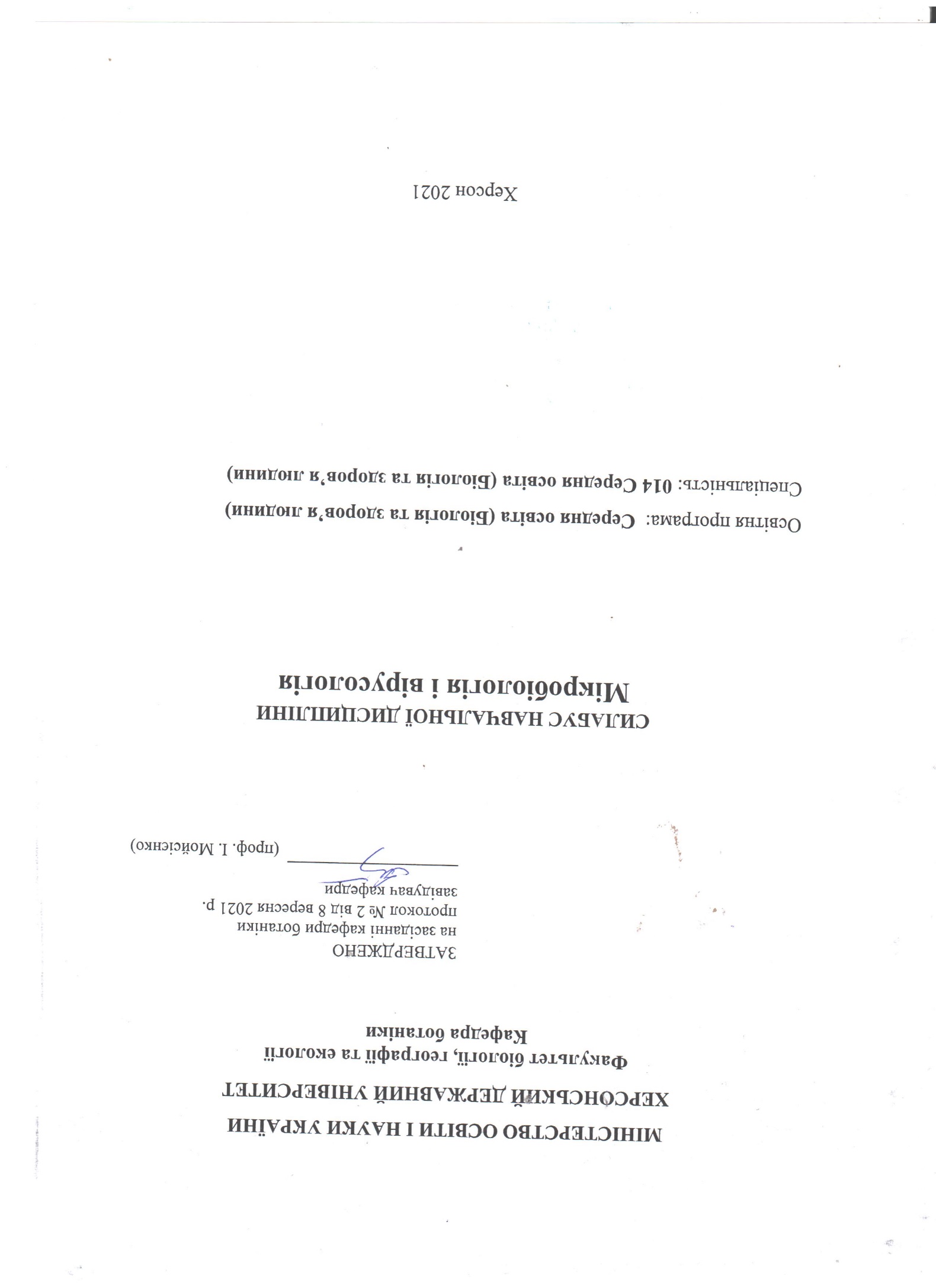 Опис курсуАнотація дисципліни: опанування ідеологією сучасної фітопатології дозволяє узагальнити та систематизувати хвороби сільськогосподарських культур, причини що їх зумовлюють, заходи обмеження шкодочинності, біологічні та екологічні особливості розвитку патогенних мікроорганізмів, імунітет рослин до хвороб.Мета та завданнядисципліни:Мета навчальної дисципліни: формування професійних компетенцій студентів – майбутніх вчителів біології на основі набутих біологічних, методологічних та методичних знань про базові закономірності існування живої бактеріальної клітини, функціонування окремих її компонентів, як дискретних частин цілісної системи; оволодіти системою знань з основних розділів мікробіології і вірусології.Завдання:оволодіння вміннями визначати види та форми мікроорганізмів, вірусів (на основі розгляду мікрофотографій, зроблених під електронним мікроскопом);виготовляти фіксовані мікропрепарати бактерій;вміти користуватися мікроскопом;освоїти культивування певних видів бактерій;ставити та проводити досліди видів бродіння;оволодіти вмінням формувати у учнів науковий світогляд і розумне ставлення до здоров’я.Програмні компетентностіта результати навчанняІнтегральна компетентність – Здатність розв’язувати складні спеціалізовані задачі та практичні проблеми в галузі «Біологія», що передбачає застосування певних теорій та методів біологічної науки і характеризується комплексністю та невизначеністю умов.Загальні компетентності :ЗК 01. Здатність працювати у міжнародному контексті. ЗК 03. Здатність генерувати нові ідеї (креативність).ЗК 04. Здатність діяти на основі етичних міркувань.ЗК 06. Здатність проведення досліджень на відповідному рівні.Спеціальні (фахові, предметні) компетентності:СК	1.	Здатність	користуватися	новітніми	досягненнями	біології, необхідними для професійної, дослідницької та / або інноваційної діяльності.СК 03. Здатність користуватися сучасними інформаційними технологіями та аналізувати інформацію в галузі біології і на межі предметних галузей.СК 04. Здатність аналізувати і узагальнювати результати досліджень різних рівнів організації живого, біологічних явищ і процесів.СК 05. Здатність планувати і виконувати експериментальні роботи з використанням сучасних методів та обладнання.СК 06. Здатність прогнозувати напрямки розвитку сучасної біології на основі загального аналізу розвитку науки і технологій.СК 07. Здатність діагностувати стан біологічних систем за результатами дослідження організмів різних рівнів організації.СК 09. Здатність застосовувати законодавство про авторське право для потреб практичної діяльності.СК	10.	Здатність	використовувати	результати	наукового	пошуку	в практичній діяльності.Програмні результати навчання:ПР 4. Розв’язувати складні задачі в галузі біології, генерувати та оцінювати ідеї.ПР 5. Аналізувати та оцінювати вплив досягнень біології на розвиток суспільства.ПР 6. Аналізувати біологічні явища та процеси на популяційно-видовому та біосферному рівнях з точки зору фундаментальних загальнонаукових знань, а також за використанням спеціальних сучасних методів досліджень.ПР 7. Описувати й аналізувати принципи структурно-функціональної організації, механізмів регуляції та адаптації організмів до впливу різних чинників.ПР16. Критично осмислювати теорії, принципи, методи з різних галузей біології для вирішення практичних задач і проблем.Міждисциплінарні зв’язки. Для засвоєння даного курсу здобувачем вищої освіти потрібні знання з ботаніки, зоології, мікології, альгології, цитології, фізіології рослин та біохімії, молекулярної біології та теорії еволюції, тобто базових дисциплін першого (бакалаврського) рівня вищої освіти. Основою для набуття відповідних знань, вмінь та навичок в процесі вивчення даного предмету є вивчення дисципліни «Мікробіологія і вірусологія».Структура курсуТехнічне забезпечення/обладнанняМультимедійний	комплекс:	проектор	ламповий	Epson	EB-S41 (V11H842040) (1шт, 2018р.), екран настінний Logan PRMC3 (1шт, 2018р.).Лабораторні приміщення кафедри ботаніки– ауд. 724 (лабораторні), 721 (лекції), 724 (консультації).Політика курсуМова викладання матеріалу, відповідей, дискусій, оцінювання тощо, як правило, державна. Про застосування англійської мови в будь-яких елементах освітнього процесу (лекція, або лабораторна робота) здобувачі освіти мають бути попереджені до початку вивчення відповідної теми.Для успішного складання підсумкового контролю з дисципліни вимагається 50% очного відвідування або 100% дистанційне опрацювання всіх лекційних занять. Пропуск понад 50% без поважної причини буде оцінений як FX. Особам, які представили документи щодо проходження подібного курсу в інших університетах переноситься та кількість кредитів, яку вони отримали в сертифікаті. Інша кількість кредитів добирається під час освоєння курсу.Особам, стан здоров'я яких перешкоджає дотриманню в повному обсязі передбачених курсом проведення контролю (екзамена), за заявою на ім'я декана/проректора, яка подана щонайменше за місяць до оцінювання, відповідно до доведеної тяжкості перешкоди та обмеженості можливостей може бути подовжений час виконання завдання (але не більш ніж на половину від встановленого терміну) або надано іншу, адекватну ситуації, можливість пройти заходи контролю. Іншим особам, що проходять оцінювання, в яких установлені та підтверджені медичною довідкою хронічні захворювання або тимчасова непрацездатність, щоможуть істотно вплинути на виконання оцінюваної роботи, за заявою на ім'я декана/проректора (має бути подана до початку семестрового контролю), також можуть бути надані адекватні ситуації можливості пройти заходи контролю.Перед проведенням будь-яких форм контролю викладачем буде наданий вичерпний перелік дозволених допоміжних засобів. Якщо здобувач освіти намагається вплинути на результат оцінювання шляхом списування, використовує недозволені допоміжні засоби чи зовнішню допомогу (обман), його результат оцінюється як «0» балів («незадовільно»); якщо здобувач освіти порушує порядок проведення контролю, то викладач має право прийняти рішення про припинення процедури. У цьому разі контроль оцінюється як«незадовільний» (0 балів). Порушення у процесі складання екзамену мають бути негайно оголошені викладачем. Документ, що засвідчує факт порушення (доповідна	записка)	буде	негайно	складений	та	переданий	керівництву факультету біології, географії і екології в день проведення контрольного заходу; Високо	цінується	самостійно	підготовлені	проблемні	презентації	для ініціатора дискусій та конструктивна участь в обговоренні. До всіх студентів освітньої програми «Біологія» застосовується рівне ставлення. Не допускається порушення академічної доброчесності (переписування презентацій минулих років, привласнення текстових фрагментів, списування тощо).Викритий на будьякому прояві плагіату студент отримує нульові позиції за елемент курсу (семінар, колоквіум, залік, екзамен тощо).Схема курсуСхема курсу показана для денної форми.Змістовний модуль 3. Загальна мікробіологіяЛекційний модуль (лекції, 22 годин) Тема 1. Вступ. Історія розвитку мікробіології.ПланРоль робіт вчених в розвитку мікробіології (Л.Пастер, І.І.Мечников, М.С.Виноградський, В.Л.Омелянський, Р.Кох та ін.)Розвиток мікробіології в Україні.Відділи мікробіології.Тема 2. Фізіологія мікроорганізмів.Будова мікробної клітини.Особливості будови прокаріотів.ПланХімічний склад клітини мікроорганізмів.Тема 3. Розмноження мікроорганізмів.Морфологія мікроорганізмів.ПланКокки, паличкоподібні бактерії (бацили та бактерії), звивисті бактерії, мікобактерії, міксобактерії.Рух бактерій, розмноження мікроорганізмів.Автотрофи, гетеротрофи. Обмін речовин. Надходження поживних речовин. Фотоавтотрофи. Хемотрофи.Дихання мікроорганізмів. Типи дихання.Тема 4. Генетика мікроорганізмів.Спадковість.Типи мінливості.Селекція мікроорганізмів Тема 5. Екологія мікроорганізмів.ПланПланЕкосистеми, роль мікроорганізмів.Розповсюдження бактерій у ґрунті, воді, очистка води у повітрі, організмі людини, тварин.Вплив зовнішніх умов на мікроорганізми.Тема 6. Систематика мікроорганізмів.ПланПоняття систематика, класифікація.Категорії, які використовуються при ідентифікації мікроорганізмів.Визначники бактерій та інших мікроорганізмів.Участь бактерій у перетворенні речовинТема 1. Роль мікроорганізмів у перетворенні органічних речовин.ПланСпиртове бродіння (сировина, субстрат бродіння, збудники, хімізм, продукт бродіння та його використання).Оцтовокисле бродіння.Тема 2. Молочнокисле та маслянокисле бродіння.ПланГомо- і гетеро ферментативне молочнокисле бродіння (сировина, субстрат, збудники, хімізм, значення бродіння, використання продуктів).Маслянокисле бродіння. Умови, збудники, продукти. Типи маслянокислого бродіння: бродіння клітковини, пектинове бродіння.Тема 3. Фіксація азоту повітря.Азотфіксатори.Бульбочкові бактеріїПланТема 4. Взаємовідношення мікроорганізмівПланВзаємовідношення з рослинамиВзаємовідношення з людиноюВзаємовідношення з тваринамиЗмістовний модуль 4.Загальна характеристика вірусівТема 1. Вірусологія як біологічна наука.ПланКоротка історія розвитку вірусології.Роботи Д.І. Івановського та ін. вчених.Розвиток вірусології в Україні.Тема 2. Методи вивчення вірусів.Культивування вірусів.Методи діагностики вірусів.Тема 3. Морфологія вірусів.Мікоплазми, віроіди, пріони.Форми вірусів.Репродукція вірусів.Особливості вірусів.Тема 4. Поширення вірусів.Засоби поширення вірусів.ПланПланПланСанітарна вірусологія, стійкість вірусів до факторів зовнішнього середовища.Нові віруси.Тема 5. Генетика вірусів.Спадковість.Види мінливості.Походження вірусівПланТема 1. Віруси бактерій.Основні групи вірусівПланМорфологія бактеріофагів.Взаємодія бактеріофагів з бактеріями.Використання фагів.Тема 2. Віруси рослин.ПланГрупи вірусних хвороб рослин. Передача вірусів рослинам.Розповсюдження вірусів по рослині.Тема 3. Віруси рослин (продовження).ПланВірусні хвороби тютюну, овочевих, злакових, плодово-ягідних та ін. рослин.Засоби боротьби з вірусними хворобами, імунітет рослин до вірусних хвороб.Тема 4. Вірусні хвороби людини та тварин.ПланВідомості про вивчення хвороб. Класифікація вірусних захворювань.Шляхи проникнення вірусів.Тема 5. Вірусні хвороби людини та тварин (продовження).ПланПоквіруси і хвороби, герпес віруси і хворобиАденовіруси і хворобиТема 6. Вірусні хвороби людини та тварин (продовження).ПланПікновіруси і хворобиАрбовіруси і хвороби.Тема 7. Ретровіруси. Особливості вірусів цієї родини.ПланВіруси і рак.СНІД.Життєвий цикл віруса СНІДу.Тема 8. Противірусний імунітет.Види імунітету.Вакцини.Противірусна вакцинація.ПланПрактичний модуль (лабораторні, 22 годин)Змістовний модуль 3. Загальна мікробіологіяТема 1. Мікробіологічна лабораторія, обладнання. Методи стерилізації.Завдання 1. Ознайомитися з обладнанням лабораторії. Завдання 2. Вивчити основні методи стерилізації.Завдання 3. Підготувати посуд до стерилізації.Тема 2. Методи культивування мікроорганізмів.Завдання 1. Ознайомитися з типами поживних середовищ.Завдання 2. Підготувати і провести розлив поживного середовища. Завдання 3. Провести посів бактерій повітря в чашки Петрі та пробірки.Тема 3. Морфологія бактерій повітря.Завдання 1. Розглянути та замалювати культуральні ознаки колоній бактерій повітря.Завдання 2. Мікроскопія бактерій повітря.Участь мікроорганізмів у перетворенні речовинТема 1. Морфологія бактерій (продовження).Завдання 1. Розглянути та замалювати культуральні ознаки колоній бактерій на прямому і косому агарі.Завдання 2. Фарбування препарату бактерій по Граму і мікроскопія. Завдання 3. Поставити досліди: спиртового бродіння, ацетатного, маслянокислого бродіння.Тема 2. Перетворення бактеріями органічних сполук.Завдання 1. Проробити якісну реакцію на утворившийся спирт. Завдання 2. Мікроскопія ацетовокислих бактерій.Тема 3. Перетворення бактеріями органічних сполук (продовження).Завдання 3. Проробити якісну реакцію на масляну кислоту. Завдання 4. Мікроскопія маслянокислих бактерій.Тема 4. Молочнокисле бродіння.Завдання 1. Мікроскопія молочнокислих бактерій. Завдання 2. Визначення кислотності молока.Завдання 3. Методика постановки досліду культивування азотобактера.Тема 5. Азотфіксуючі бактерії.Завдання 1. Розглянути і замалювати бульбочки на корені бобових рослин.Завдання 2. Приготувати препарат бульбочкових бактерій, розглянути під мікроскопом і замалювати.Завдання 3. Мікроскопія азотобактера.Змістовний модуль 4.Загальна характеристика вірусів.Тема 1. Вірусологічна лабораторія.Завдання 1. Ознайомитися з основним улаштуванням та обладнанням вірусологічної лабораторії.Завдання 2. Ознайомитися з цілями та використанням лабораторних тварин та сучасними методами культивування вірусів, законспектувати.Завдання 3. Ознайомитися та законспектувати мікроскопічні методи діагностики у вірусології.Тема 2. Методи діагностики у вірусології.Завдання 1. Ознайомитися та зафіксувати у зошиті серологічний метод діагностики.Завдання 2. Ознайомитися з методами діагностики у фітовірусологів.Основні групи вірусівТема 1. Віруси рослин.Завдання 1. Характеристика реовірусів.Завдання 2. Розглянути і замалювати РНК-віруси та ДНК-віруси рослин. Завдання 3. Зафіксувати у зошиті основні групи вірусів рослин.Тема 2. ДНК-віруси людини та тварин.Завдання 1. Характеристика вірусів родини герпесвіруси. Розглянути і замалювати віруси, що викликають вітряну віспу, опоясуючий лишай, герпес людини.Завдання 2. Характеристика вірусів родини Аденовіруси.Замалювати віруси, що викликають гострі респіраторні захворювання.Тема 3. РНК-віруси людини та тварин.Завдання 1. Характеристика родини Міксовіруси. Розглянути віруси, що викликають хвороби: грип, кір. Замалювати схему онтогенезу віруса парагрипу.Завдання 2. Характеристика родини Пікорновіруси, ознайомитися з вірусними захворюваннями, що викликають віруси: поліомієліт, ящур. Завдання 3. Зафіксувати у зошиті у вигляді таблиці найбільш відомі вірусні захворювання людини.Тема 4. Віруси родини Ретровіруси.Завдання 1. Загальна характеристика та особливості родини Ретровіруси. Завдання 2. Особливості вірусів, що викликають захворювання на рак.Завдання 3. Розглянути та замалювати схему «Життєвий цикл вірусу СНІДу".Самостійна робота (46 годин)На самостійне опрацювання виносяться питання, які не розглядаються на лекційних та практичних заняттях або розглядаються фрагментарно. Питання цілком доступні для вивчення здобувачами вищої освіти самостійно. Основним видом роботи студента є самостійний підбір та опрацювання друкованих і електронних джерел з окремого питання. Збір матеріалу слід виконувати з використанням сучасної наукової літератури, наукових статей у профільних фахових виданнях, проводити пошук в мережі Internet за ключовими словами. Для перевірки виконання завдань самостійної роботи заплановані усна та письмова форми контролю.Схема курсу для заочної форми.Змістовний модуль 3. Загальна мікробіологіяЛекційний модуль (лекції, 4 годин) Тема 1. Вступ. Історія розвитку мікробіології.ПланРоль робіт вчених в розвитку мікробіології (Л.Пастер, І.І.Мечников, М.С.Виноградський, В.Л.Омелянський, Р.Кох та ін.)Розвиток мікробіології в Україні.Відділи мікробіології.Змістовний модуль 4. Загальна характеристика вірусівТема 1. Вірусологія як біологічна наука.ПланКоротка історія розвитку вірусології.Роботи Д.І.Івановського та ін. вчених.Розвиток вірусології в Україні.Практичний модуль (лабораторні, 2 годин)Змістовний модуль 4. Загальна мікробіологіяТема 1. Мікробіологічна і вірусологічна лабораторія, обладнання. Методи стерилізації.Завдання 1. Ознайомитися з обладнанням лабораторії. Завдання 2. Вивчити основні методи стерилізації.Завдання 3. Підготувати посуд до стерилізації.Завдання 4. Ознайомитися та законспектувати мікроскопічні методи діагностики у вірусології.Самостійна роботаСистема оцінювання та вимоги: форма (метод) контрольного заходу та вимоги до оцінювання програмних результатів навчанняРозподіл балівОбов’язкові види навчальної діяльностіВибіркові види навчальної діяльності9.4. Критерії оцінювання здобувачів вищої освіти на екзаменіДиф.залік – 60 балівУсні відповіді на практичному (лабораторному) занятті: – 20 балів Презентація: 1 – 20 балів10. Список рекомендованих джерелОсновнаАндрейчин М.А., Руденко А.О., Івахів О.Л., Чемич М.Д. Класифікація інфекційних і паразитарних хвороб. –Тернопіль: Укрмедкнига, 2002. -143 с.Антипчук А.Ф., Кірєєва І.Ю. Водна мікробіологія. –К.: 2005.Борисов Л.Б. Медична мікробіологія, вірусологія, імунологія. –М.: Медичне інформагентство, 2005. -735 с.Векірчик К.М. Мікробіологія з основами вірусології. – К.: Либідь, 2001. -311 с.Векірчик К.Н. Мікробіологія. Практикум з мікробіології. –К: Вища школа, 2001.– 287 с.Венгер С.С. Методичні рекомендації до виконання лабораторних робіт з дисципліни «Вірусологія». –Херсон: ХДУ, 2010. -24 с.Венгер С.С. Методичні рекомендації до виконання лабораторних занять з дисципліни «Мікробіологія». –Херсон: ХДУ, 2013. -25 с.Воробьёв А.А., Кривошеин Ю.С. Основы микробиологии, вирусологии и иммунологии. –М.: Высшая школа, 2001. -234 с.Воробьёв А.А., Быков А.С. Атлас по медицинской микробиологии, вирусологии и иммунологии. 2003. -236 с.Медицинская микробиология, вирусология и иммунология /Под ред. А.А.Воробьёва. -2-е изд., испр., доп. –М.: Высшая школа, 2003. -236 с.Коротяєв А.И., Бабичев С.А. Медицинская микробиология, иммунология и вирусология. –Санкт-Петербург: СпецЛит, 2000. -580 с.Ларіна І.В. Патогенні мікроорганізми: навч.посіб./ І.В.Ларіна, В.О.Коваленко, В.В.Євлаш, М.П.Головко. –Х.: 2002. -85 с.Миколайчук О.І., Кравців Ю.Р. Лабораторний практикум з мікробіології. – Львів: 2005. -195 с.Мудрецова-Висс К.А. Микробиология, санитария и гигиена / К.А.Мудрецова- Висс, А.А.Кудряшова, В.П.Дедюхина. –М.: Делов.лит-ра, 2001. -378 с.Поліщук В.П., Будзанівська І.Г., Рижук С.М., Патика В.П., Бойко А.Л. Моніторинг вірусних інфекцій рослин в біоценозах України. –К.: Фітосоціоцентр, 2001. -220 с.Поліщук В.П., Будзанівська І.Г., Шевченко Т.П. Посібник з практичних занять до курсу «Загальна вірусологія». –К.: Фітосоціоцентр, 2005. -204 с.Практикум з загальної вірусології /Під ред. акад. УАПН проф. Бойко А.Л. –К.: КНУ, 2000. -224 с.Фурзакова Т.М. та ін. Мікробіологія. Практикум. –К.: 2006. -210 с.Шевченко Т.П., Поліщук В.П., Бойко А.Л. Віруси рослин. Штамове різноманіття. –К.: Фітосоціоцентр, 2002. -78 с.Шмараков І.О., Марченко М.М., Співак М.Я. Основи вірусології. –Чернівці: Черн.нац.ун-т, 2011. -318 с.ДодатковаБабенюк Ю.Д., Антипчук А.Ф. Мікробіологія. –К.: Університет «Україна», 2010. -307 с.Капрельянц Л.М., Пилипенко А.В. и др. Техническая микробиология. –Одесса, 2006. -307 с.Мармузова Л.В. Основы микробиологии, санитарии и гигиены в пищевой промышленности /Л.В.Мармузова. –М.: ИРПО изд.центр «Академия», 2002. - 452 с.Шамрай С.М., Леонтьєв Д.В. Вірусологія. – Х.: Харківський національний педагогічний університет імені Г.С. Сковороди, 2020. – 244 с.Claverie JM. Viruses take center stage in cellular evolution. Genome Biol 2006; 7:110.Clealand C.E. 2012. Life without definition.Synthese. 185 (1): 125-144.Forterre P. 2010. Defining Life: The Virus Viewpoint. Orig Life Evol. Biosph.40: 151–160.Forterre P, Krupovic M. 2012. The origin of virions and virocells: the escape hypothesis revisited. In: Witzany G, ed. Viruses: essential agents of life. The Netherlands: Springer: 43–60.Forterre P. 2017. Viruses in the 21st Century: From the Curiosity-Driven Discovery of Giant Viruses to New Concepts and Definition of Life. Clinical Infections Diseases 65 (Suppl. 1): 74–79.King A.M.Q. et al. 2012. Virus taxonomy: classification and nomenclature of viruses. Ninth report of the International Committee on Taxonomy of Viruces. Amsterdam: Elsivier Academic Press. 1327 p.Koonin EV, Dolja VV. 2014. Virus world as an evolutionary network of viruses and capsidless selfish elements. MicrobiolMolBiol Rev 78:278–303.Moreira M., Lopez-Garcia P. 2009. Ten reasons to exclude viruses from the tree of life. Nature reviews 7: 306–311.Pradeu T. Mutualistic viruses and the heteronomy of life. 2016. Stud HistPhilosBiol Biomed Sci 59:80–8.. Prangishvili D. The wonderful world of archaeal viruses. 2013. AnnuRevMicrobiol; 67:565–85.Інформаційні ресурсиЛаптев С.В. Общая биология и микробиология. Основы вирусологии. Особенности репродукции вирусов. Изд. БТИ, 2005. Формат: doc. Размер: 1,28. Для сайта: Mir.Knig.com.Вірус – вбиває чи допомагає вижити? Валерій Поліщук https://www.youtube.com/watch?v=MiCzvrS20rsTree of life web project. http://tolweb.orgNational Center for Biotechnology Information https://www.ncbi.nlm.nih.govWikipedia https://www.wikipedia.orgНазва освітньої компонентиМікробіологія і вірусологіяТип курсуОбов’язкова компонентаРівень вищої освітиПерший рівень освітиКількість кредитів/годин3 кредитів/ 90 годинСеместрІІ семестрВикладачГавриленко Любов МиколаївнаПосилання на сайтКонтактний телефон, мессенджер+380505566198E-mail викладача:GavrylenkoL@i.uaГрафік консультаційПонеділок, 15:00-17:00, ауд. 724 або за призначеним часомМетоди викладанняІнформаційно-рецептивні: словесні (лекція, пояснення, бесіда, розповідь, індивідуальні завдання), наочні (ілюстрація, демонстрація, презентація).Форма контролюДенна: диф.залік Заочна: диф.залікНайменування показниківХарактеристика навчальної дисципліниХарактеристика навчальної дисципліниНайменування показниківденна форма здобуття освітизаочна форма здобуття освітиКількість кредитів – 3НормативнаНормативнаКількість кредитів – 3Рік підготовкиРік підготовкиЗмістових модулів – 21, 2-й cеместр1, 2-й cеместрЗмістових модулів – 2Загальна кількість годин – 90Загальна кількість годин – 90Тижневих годин для денної форми навчання:аудиторних – 2самостійної роботи студента – 4,6ЛекціїЛекціїТижневих годин для денної форми навчання:аудиторних – 2самостійної роботи студента – 4,622 год.4 год.Тижневих годин для денної форми навчання:аудиторних – 2самостійної роботи студента – 4,6ЛабораторніЛабораторніТижневих годин для денної форми навчання:аудиторних – 2самостійної роботи студента – 4,622 год.2 год.Тижневих годин для денної форми навчання:аудиторних – 2самостійної роботи студента – 4,6Тижневих годин для денної форми навчання:аудиторних – 2самостійної роботи студента – 4,6Самостійна роботаСамостійна роботаТижневих годин для денної форми навчання:аудиторних – 2самостійної роботи студента – 4,646 год.84 год.Тижневих годин для денної форми навчання:аудиторних – 2самостійної роботи студента – 4,6Вид контролю:Вид контролю:Тижневих годин для денної форми навчання:аудиторних – 2самостійної роботи студента – 4,6диф.залік – 2 семестрдиф.залік – 2 семестрПитання, винесені насамостійне опрацюванняВид роботи, форма звітностіФорма контролюК-сть годинМодуль 3. Загальна мікробіологіяМодуль 3. Загальна мікробіологіяМодуль 3. Загальна мікробіологіяМодуль 3. Загальна мікробіологіяГеном прокаріотичної клітиниОпрацювання	літератури,складання класифікаційної блок-схемиПеревірка конспекту, усна співбесіда2Геном клітини еукаріотівОпрацювання	літератури,складання конспектуПеревірка конспекту,усна співбесіда2Ендоспори:	типи,	етапиформуванняСкладання рефератуУсний захист реферату2Хемосинтез.	Роботи	С.М.ВиноградськогоОпрацювання	літератури,складання конспектуПеревірка конспекту,усна співбесіда2Фоторедукція,   її   значення   впоясненні хімізму фотосинтезуСкладання рефератуУсний захист реферату2Розмноження бактерій. Крива росту бактеріальної популяції. Розмноження різних видівмікроорганізмівОпрацювання	літератури, складання конспектуПеревірка конспекту, усна співбесіда2Становлення генної інженерії та біотехнології. Роботи Д.Уотсона,	Ф.Кріка,М.Сенгера, Ю.ГлебиОпрацювання	літератури, складання конспектуПеревірка конспекту, усна співбесіда2Санітарія	води.	Колі-титр,колі-індекс.Опрацювання	літератури,складання конспектуПеревірка конспекту,усна співбесіда2Участь бактерій у перетворенні речовин.Участь бактерій у перетворенні речовин.Участь бактерій у перетворенні речовин.Участь бактерій у перетворенні речовин.Лимоннокисле бродіння, йоговикористанняОпрацювання	літератури,складання таблиціУсна співбесіда заскладеною таблицею2Одержання оцтової кислоти упромислових умовахОпрацювання	літератури,складання конспектуПеревірка конспекту,усна співбесіда2Використання	дріжджівхарчового значенняОпрацювання	літератури,складання конспектуПеревірка конспекту,усна співбесіда2Кормові дріжджі у сільськомугосподарствіСкладання рефератуУсний захист реферату2Схема амоніфікації білкуОпрацювання	літератури,складання конспектуПеревірка конспекту,усна співбесіда2Значення	і	умови	процесунітрифікаціїОпрацювання	літератури,складання конспектуПеревірка конспекту,усна співбесіда2Бактеріальні добрива, умови їхвикористанняОпрацювання	літератури,складання конспектуПеревірка конспекту,усна співбесіда2Роль мікроорганізмів в утворенні руд у природі і одержанні рідких металів збідних рудОпрацювання літератури, складання класифікаційної блок-схемиУсна співбесіда за складеною блок-схемою2Антибіотики	бактеріального, рослинного походження.Опрацювання	літератури,складання класифікаційної блок-схемиУсна співбесіда за складеною блок-схемою2Дія фітонцидів на бактеріїОпрацювання	літератури,складання конспектуКонтрольна робота налабораторному занятті2Модуль 4. Загальна характеристика вірусів.Модуль 4. Загальна характеристика вірусів.Модуль 4. Загальна характеристика вірусів.Модуль 4. Загальна характеристика вірусів.Історія розвитку вірусології. Розповсюдження вірусів.Опрацювання	літератури,складання класифікаційної блок-схемиПеревірка конспекту, усна співбесіда4Генетика	вірусів.	Методигенної інженеріїОпрацювання	літератури,складання конспектуУсна співбесіда2Віруси, що   паразитують   нарослинах, людині і твариніОпрацювання	літератури,складання таблиціУсна співбесіда заскладеною таблицею2Основні групи вірусів.Основні групи вірусів.Основні групи вірусів.Основні групи вірусів.Практична вірусологія.Опрацювання	літератури,складання конспектуКонтрольна робота налабораторному занятті2Питання, винесені насамостійне опрацюванняВид роботи, форма звітностіФорма контролюК-сть годинМодуль 3. Загальна мікробіологіяМодуль 3. Загальна мікробіологіяМодуль 3. Загальна мікробіологіяМодуль 3. Загальна мікробіологіяГеном прокаріотичної клітиниОпрацювання літератури, складання класифікаційної блок-схемиПеревірка конспекту, усна співбесіда2Морфологія мікроорганізмів. Кокки,	паличкоподібнібактерії (бацили та бактерії), звивисті бактерії, мікобактерії,Опрацювання	літератури, складання конспектуПеревірка конспекту, усна співбесіда2міксобактерії.	Рух			бактерій, розмноження мікроорганізмів.Автотрофи, гетеротрофи. Обмін речовин. Надходження			поживних речовин.	Фото	автотрофи. Хемотрофи.					Диханнямікроорганізмів.	Типи дихання.Генетика мікроорганізмів. Спадковість. Типи мінливості.Селекція мікроорганізмів.Опрацювання	літератури, складання конспектуПеревірка конспекту, усна співбесіда2Екосистеми,	роль мікроорганізмів.Розповсюдження бактерій у грунті, воді, очистка води у повітрі, організмі людини, тварин. Вплив зовнішніх умовна мікроорганізмиОпрацювання	літератури, складання конспектуПеревірка конспекту, усна співбесіда2Поняття	систематика, класифікація. Категорії, які використовуються	при ідентифікації мікроорганізмів. Визначники бактерій та іншихмікроорганізмів.Опрацювання	літератури, складання конспектуПеревірка конспекту, усна співбесіда2Геном клітини еукаріотівОпрацювання	літератури,складання конспектуПеревірка конспекту,усна співбесіда2Ендоспори:	типи,	етапиформуванняСкладання рефератуУсний захист реферату2Хемосинтез.	РоботиС.М. ВиноградськогоОпрацювання	літератури,складання конспектуПеревірка конспекту,усна співбесіда2Фоторедукція,   її   значення   впоясненні хімізму фотосинтезуСкладання рефератуУсний захист реферату2Розмноження бактерій. Крива росту бактеріальної популяції. Розмноження різних видівмікроорганізмівОпрацювання	літератури, складання конспектуПеревірка конспекту, усна співбесіда4Становлення генної інженерії та біотехнології. Роботи Д.Уотсона,	Ф.Кріка,М.Сенгера, Ю.ГлебиОпрацювання	літератури, складання конспектуПеревірка конспекту, усна співбесіда4Санітарія	води.	Колі-титр,колі-індекс.Опрацювання	літератури,складання конспектуПеревірка конспекту,усна співбесіда4Участь бактерій у перетворенні речовин.Участь бактерій у перетворенні речовин.Участь бактерій у перетворенні речовин.Участь бактерій у перетворенні речовин.Лимоннокисле бродіння, йоговикористанняОпрацювання	літератури,складання таблиціУсна співбесіда заскладеною таблицею2Пропіонове бродінняОпрацювання	літератури,складання конспектуПеревірка конспекту,усна співбесіда4Бродіння	клітковини,	йоговикористанняОпрацювання	літератури,складання конспектуПеревірка конспекту,усна співбесіда4Метанове бродінняОпрацювання	літератури,складання таблиціПеревірка конспекту,усна співбесіда4Одержання оцтової кислоти упромислових умовахОпрацювання	літератури,складання конспектуПеревірка конспекту,усна співбесіда4Використання	дріжджівхарчового значенняОпрацювання	літератури,складання конспектуПеревірка конспекту,усна співбесіда4Кормові дріжджі у сільськомугосподарствіСкладання рефератуУсний захист реферату2Схема амоніфікації білкуОпрацювання	літератури,складання конспектуПеревірка конспекту,усна співбесіда4Значення	і	умови	процесунітрифікаціїОпрацювання	літератури,складання конспектуПеревірка конспекту,усна співбесіда4Бактеріальні добрива, умови їхвикористанняОпрацювання	літератури,складання конспектуПеревірка конспекту,усна співбесіда2Роль мікроорганізмів в утворенні руд у природі і одержанні рідких металів збідних рудОпрацювання літератури, складання класифікаційної блок-схемиУсна співбесіда за складеною блок-схемою4Антибіотики	бактеріального, рослинного походження.Опрацювання	літератури,складання класифікаційної блок-схемиУсна співбесіда за складеною блок-схемою4Дія фітонцидів на бактеріїОпрацювання	літератури,складання конспектуКонтрольна робота налабораторному занятті4Модуль 4. Загальна характеристика вірусів.Модуль 4. Загальна характеристика вірусів.Модуль 4. Загальна характеристика вірусів.Модуль 4. Загальна характеристика вірусів.Історія розвитку вірусології. Розповсюдження вірусів.Опрацювання	літератури,складання класифікаційної блок-схемиПеревірка конспекту, усна співбесіда2Генетика	вірусів.	Методигенної інженеріїОпрацювання	літератури,складання конспектуУсна співбесіда2Віруси, що   паразитують   нарослинах, людині і твариніОпрацювання	літератури,складання таблиціУсна співбесіда заскладеною таблицею2Основні групи вірусів.Основні групи вірусів.Основні групи вірусів.Основні групи вірусів.Практична вірусологія.Опрацювання	літератури,складання конспектуКонтрольна робота налабораторному занятті2Всього:Всього:Всього:84з/пВиди навчальної діляьностіЗмістовний модульСума балів1Аудиторна робота (заняття у дистанційному режимі)Max 30Min 352Письмова робота (конспект, тези лекційних матеріалів)30153Усне опитування на лабораторному занятті20154Самостійна робота40155Контрольна робота (підсумкова) або тестування2020Всього:1001Участь у науковій, конференції, олімпіадах;55552Призове місце на олімпіаді101010103Наукова стаття101010104Наукова робота на конкурс101010105Тестова контрольна робота0-100-100-100-106Обговорення власної презентації поза межами семінаруMax 5Max 5Max 5Max 5Всього:Max 10Max 10Характеристики критеріїв оцінювання знаньСума балівХарактеризується знаннями суттєвих ознак, понять, явищ та закономірностей, зв’язків між ними. Здобувач гарно володіє розумовими операціями (аналізом, синтезом, узагальненням, порівнянням, абстрагуванням), уміє робити висновки, виправляти допущені помилки. Навчальна діяльність позначена уміннями самостійно оцінювати факти, виявляти і відстоювати особистісну позицію.30-40Характеризується знаннями ознак, понять, явищ, закономірностей у мікробіології і вірусології, однак важко знаходить зв’язки. Здобувач опосередковано володіє розумовими операціями (аналізом, синтезом, узагальненням, порівнянням, абстрагуванням), уміє робити висновки, виправляти допущені помилки. Навчальна діяльність позначена уміннями разом із викладачем оцінювати факти, виявляти і відстоювати особистісну позицію за допомогою викладача.29-20Орієнтується у закономірностях мікробіології і вірусології поверхнево. Здобувач фрагментарно володіє розумовими операціями (аналізом, синтезом, узагальненням, порівнянням, абстрагуванням), не уміє робити висновки, виправляти допущені помилки. Не може самостійно оцінювати факти, виявляти і відстоювати особистісну позицію.19-10Не орієнтується у закономірностях мікробіології і вірусології. Здобувач фрагментарно володіє розумовими операціями (аналізом, синтезом, узагальненням, порівнянням, абстрагуванням), не уміє робити висновки, виправляти допущені помилки. Не може самостійно оцінювати і відстоюватиособистісну позицію.1-9Незнання	значної	частини	навчального	матеріалу,	суттєві	помилки	у відповідях на питання, невміння орієнтуватися при розв’язанні практичнихзадач, незнання основних фундаментальних положень.0